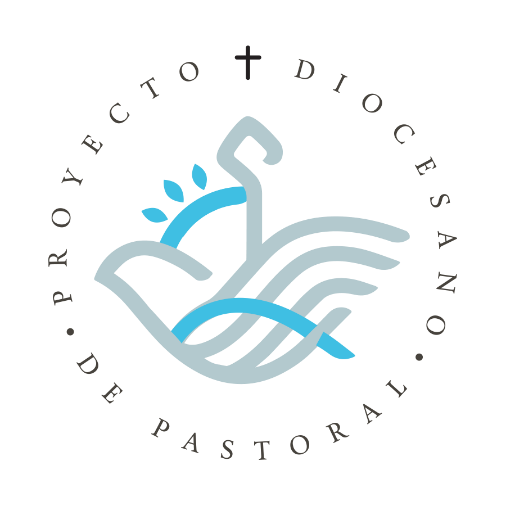 COMISIÓN DIOCESANA PARA LA PASTORAL LITÚRGICA
Dimensión de Pastoral VocacionalDiócesis de Ciudad Juárez Chihuahua, MéxicoSacerdote encargado:Pbro. Luis Alberto Maldonado HernándezObjetivo generalPromover, formar y acompañar las diversas vocaciones a través de agentes, acciones y estructuras, creando una cultura vocacional y contribuir a la construcción de una Iglesia más dócil al llamado del Señor.1. Modelo de situaciónAnálisis de la realidad. El equipo de trabajo junto con el sacerdote encargado, analizan la situación actual donde se encuentra la Dimensión. Para hacer una descripción más objetiva de la realidad, esta se describe en sus cuatro aspectos fundamentales (FODA): Fortalezas: la cosas positivas y favorables con las que se cuenta y las que se hacen bien, Oportunidades:  las cosas, circunstancias o herramientas que se pueden aprovechar, ampliar, o mejorar para que la Dimensión se acerque a su objetivo.Debilidades: las cosas que hace falta, los aspectos negativos, o las fallas que se tienen dentro del contexto de la Dimensión que impiden el avance hacia el objetivo de la Dimensión.Amenazas: Las circunstancias o eventos negativos que están fuera del control de la Dimensión, pero que son o pueden ser un obstáculo para que se logre el objetivo.La realidad actual de nuestra Diócesis nos sitúa ante un panorama desafiante, que pide de nosotros la superación de las debilidades que nos atañen y las amenazas del entorno social en el que vivimos hoy en día. La Comisión se identifica fuerte respecto a la unidad, disposición y formación de los miembros, así como con la comunicación “inter-vocacional” que se ha producido.La espiritualidad llevada a cabo a través de la Hora Santa Vocacional, Vigilias de oración y distintos Encuentros, el apoyo del Seminario como Institución que facilita sus instalaciones o el material necesario para llevar a cabo la formación vocacional, han hecho que el trabajo sea más sólido y concreto.Sin embargo, somos conscientes de que aún podemos aprovechar mejor la fuerte presencia juvenil en las comunidades parroquiales trabajando en conjunto con las pastorales encargadas de jóvenes, adolescentes y niños en las que podamos promover verdaderos procesos de acompañamiento y concientización vocacional.Aún podemos explotar mejor los recursos creativos, y proponer nuevas y mejores maneras de promover la vocación en sus distintos enfoques, creando una auténtica cultura vocacional que luche contra las incesantes amenazas ideológicas fruto del relativismo, individualismo y hedonismo presentes en nuestro contexto social.Reconocemos que nuestras debilidades muchas de las veces radican en la falta de apoyo por parte del sacerdote y la falta de atención y claridad en el objetivo de la pastoral vocacional debido a nuestra poca iniciativa por conocerlo. Por ello, queremos unirnos más y juntos trabajar para suscitar verdaderos programas de trabajo que nos permitan capacitarnos y disponernos para esta bella tarea de   promover una vida que encuentre su realización plena situándose en alguna de las vocaciones que Dios nos ofrece.1.1 FortalezasApoyo de algunos sacerdotes.Material didáctico de Pastoral Vocacional.Disposición para la escucha del equipo de Pastoral Vocacional.Experiencias vocacionales: jornadas vocacionales, círculos discernimiento, pre-seminarioVida de oración. Oración en familia.Iniciativa y valentía de algunos jóvenes para asumir su vocación.Personas disponibles y dispuestas para promover, formar y acompañar diversas vocaciones.Compromiso del equipo de Pastoral Vocacional.Testimonios de vida de diversas vocaciones. Formación de laicos.Espacios disponibles para la formación.Estructura, organización y trabajo en equipo.Espacios previos a la vocación específica:Encuentro de novios (Encuentro Matrimonial)Provoca (Promoción de vocaciones)Formación en el amor (MFCJ)Pre-Seminario, Jornadas vocacionales, Círculos vocacionales… (Seminario)Oración: Hora Santa vocacional, Rosario vocacional, oración por las vocaciones, Viacrucis vocacional…)Oración en comunidad.Obediencia al Plan de Dios.1.2 OportunidadesPromover asambleas vocacionales por parroquia y decanato, Horas Santas con servidores, dar a conocer los materiales de formación con los que cuenta la Pastoral Vocacional Diocesana y difundir estas oportunidades a nivel Diócesis. Formar: detectar vocaciones, formar al equipo de Pastoral Vocacional y que se dé apoyo a nivel diocesano, decanato y parroquial.Acompañar: dar seguimiento al plan de Pastoral Vocacional (acompañar a todas las vocaciones).Experiencias vocacionales: jornadas vocacionales, círculos de discernimiento, pre-seminario.Grupos juveniles e infantiles: confirmaciones, catecismo, monaguillos.Catequesis Familiar y grupos de matrimonios.Oración por las vocaciones no solo sacerdotales, sino religiosas y laicales.Medios de comunicación.Todos somos agentes de Pastoral Vocacional: Acompañamiento desde padres de familia, sacerdotes, agentes de Pastoral, catequistas, servidores parroquiales.Acompañamiento y seguimiento de posibles candidatos a vocaciones.Difundir todas las vocaciones.Ser más concretos (lo que es vocación)Tomar conciencia de que todos somos llamados a servir.Formación y entendimiento de lo que es Pastoral Vocacional de manera concreta.1.3. DebilidadesFalta de información.Falta de seguimiento en los procesos.Falta de interés de formar parte del equipo de PV.Bombardeo de relativismo, sin compromisos, etc.Falta de testimonio de la alegría de la santidad.Falta de trabajos coordinados.Falta de oración.Falta de apoyo sacerdotal (algunos).Indiferencia, falta de empatía.El joven no discierne acerca de su futuro.Falta de búsqueda vocacional. Falta de formación de Pastoral Vocacional, integración y apoyo entre equipos (transversalidad)Conformismo.Desinformación.Falta de agentes vocacionales comprometidos.Cultura de la muerte, egoísmo, falta de valores, individualismo, etc. Confusión entre vocación y realización (la vocación es donación y comunitaria. La realización es personal). Ser iglesia encerrada en vez de Iglesia de salida.Ignorancia de la propia historia, cultura y tradición diocesana.Falta de vivencia de nuestra identidad como bautizados.Falta de testimonios de vida y de compromiso.Falta de fe en superiores y pastores.Falta de discernimiento para la escucha de Dios. Descubrir los signos de la llamada de Dios.Falta de formación humana.No somos Iglesia de puertas abiertas.Falta de misericordia por los demás (Como cristianos hay que ser los primero en amar, servir, perdonar, acoger, invitar, llamar, etc.)1.4. AmenazasDiferentes ideologías contrarias a nuestra fe, cultura de muerte, pensar en tener más que en ser, ambición personal, materialismo, consumismo, subjetivismo, relativismo, ambiente antirreligioso, ideología de género, medios de comunicación no objetivos, entorno social (violencia, pobreza, nivel socioeconómico, delincuencia, drogadicción, educación, familia, etc.)Pasividad católica, falta de oportunidades, cultura de descarte, sincretismo religioso.Activismo, relativismo, confusión con tanta información. 2. Modelo idealComprender lo que pide y espera la Iglesia, es decir encontrar la Fundamentación Teológica de cada dimensión basados en la Sagrada Escritura y los Documentos del Magisterio. Esto nos debe iluminar para saber cuál es el modelo ideal que debemos buscar para la Dimensión. A partir de la Fundamentación Teológica identificaremos los Objetivos concretos que se buscara lograr con el trabajo de la Dimensión.2.1. Fundamentación Teológica2.2.  Objetivos Concretos1. Promover, formar y acompañar las diversas vocaciones.2. Crear una cultura vocacional.3. Contribuir a la construcción de una Iglesia más dócil al llamado del Señor.3. Modelo DiagnosticoReconocer la realidad particular de donde partimos para alcanzar cada uno de los objetivos que se tienen definidos para la Dimensión; Que Fortalezas y Oportunidades nos pueden ayudar a lograr el objetivo y que Debilidades y Amenazas debemos atender y mitigar para que no detengan el avance hacia el objetivo. Las Fortalezas y Oportunidades, nos pueden ayudar a mitigar las Debilidades y Amenazas en favor del logro de cada uno de los objetivos.3.1 Promover, formar y acompañar las diversas vocaciones.FortalezasApoyo de algunos sacerdotes.Material didáctico de Pastoral Vocacional.Disposición para la escucha del equipo de Pastoral Vocacional.Experiencias vocacionales: jornadas vocacionales, círculos de discernimiento, pre-Seminario.Vida de oración. Oración en familia.Iniciativa y valentía de algunos jóvenes para asumir su vocación.Personas disponibles y dispuestas para promover, formar y acompañar diversas vocaciones.Compromiso del equipo de Pastoral Vocacional.Testimonios de vida de diversas vocaciones. Formación de laicos.Espacios disponibles para la formación.Estructura, organización y trabajo en equipo.Oportunidades Promover asambleas vocacionales por parroquia y decanato, Horas Santas con servidores, dar a conocer los materiales de formación con los que cuenta la Pastoral Vocacional Diocesana y difundir estas oportunidades a nivel Diócesis.Formar: detectar vocaciones, formar al equipo de Pastoral Vocacional y que se dé apoyo a nivel diocesano, decanato y parroquial.Acompañar: dar seguimiento al plan de Pastoral Vocacional (acompañar a todas las vocaciones).Experiencias vocacionales: jornadas vocacionales, círculos discernimiento, Pre-Seminario.Grupos juveniles e infantiles: Confirmaciones, catecismo, monaguillos.Catequesis Familiar y grupos de matrimonios.Oración por las vocaciones no solo sacerdotales, sino religiosas y laicales.Medios de comunicación.Todos somos agentes de Pastoral Vocacional: Acompañamiento desde Padres de Familia, sacerdotes, agentes de Pastoral, catequistas, servidores parroquiales… Acompañamiento y seguimiento de posibles candidatos a vocaciones.DebilidadesFalta de información.Falta de seguimiento en los procesos.Falta de interés de formar parte del equipo de PV.Bombardeo de relativismo, sin compromisos, etc.Falta de testimonio de la alegría de la santidad.Falta de trabajos coordinados.Falta de oración.Falta de apoyo sacerdotal (algunos).Indiferencia, Falta de empatía.El joven no discierne acerca de su futuro.Falta de búsqueda vocacional. Falta de formación de Pastoral Vocacional, integración y apoyo entre equipos (transversalidad)AmenazasDiferentes ideologías contrarias a nuestra fe, cultura de muerte, pensar en tener más que en ser, ambición personal, materialismo, consumismo, subjetivismo, relativismo, ambiente antirreligioso, ideología de género, medios de comunicación no objetivos, entorno social (violencia, pobreza, nivel socioeconómico, delincuencia, drogadicción, educación, familia, etc.).3.2 Crear una cultura vocacional.FortalezasEspacios previos a la vocación específica:Encuentro de novios (Encuentro Matrimonial)Provoca (Promoción de vocaciones)Formación en el amor (MFCJ)Pre-Seminario, Jornadas vocacionales, Círculos vocacionales (Seminario)Oración: Hora Santa vocacional, Rosario vocacional, oración por las vocaciones, Viacrucis vocacional)OportunidadesDifundir todas las vocacionesSer más concretos (lo que es vocación)DebilidadesConformismoDesinformaciónFalta de agentes vocacionales comprometidos.Cultura de la muerte, egoísmo, falta de valores, individualismo, etc. Confusión entre vocación y realización (la vocación es donación y comunitaria. La realización es personal). Ser Iglesia encerrada en vez de Iglesia de salida.Ignorancia de la propia historia, cultura y tradición diocesana.Falta de vivencia de nuestra identidad como bautizados.Falta de testimonios de vida y de compromiso.AmenazasPasividad católica, falta de oportunidades, cultura de descarte, sincretismo religioso.3.3 Contribuir a la construcción de una Iglesia más dócil al llamado del Señor.FortalezasOración en comunidad.Obediencia al Plan de Dios.OportunidadesTomar conciencia de que todos somos llamados a servir.Formación y entendimiento de lo que es Pastoral Vocacional de manera concreta.DebilidadesFalta de fe en superiores y pastores.Falta de discernimiento para la escucha de Dios. Descubrir los signos de la llamada de Dios.Falta de oración.Falta de formación humana.No somos Iglesia de puertas abiertas.Falta de misericordia por los demás (como cristianos hay que ser los primeros en amar, servir, perdonar, acoger, invitar, llamar, etc.)AmenazasActivismo, relativismo, confusión con tanta información. 4. Modelo OperativoUna vez identificados los objetivos que se derivan de la Fundamentación Teológica (Modelo Ideal) y la realidad donde se encuentra el trabajo de la Dimensión respecto a cada objetivo (Modelo de Situación y Modelo Diagnostico), definiremos que vamos a hacer para movernos de la realidad a lo ideal mediante la identificación de proyectos o planes estratégicos (Modelo Operativo) que llevaremos a cabo en un lapso de tiempo definido y con una persona identificada que coordinara el trabajo de todos los involucrados en cada proyecto y rendirá cuentas del avance al Sacerdote encargado, al Sr. Obispo, al Presbiterio, y a toda la Diócesis.En el Modelo Operativo se describen de manera general los proyectos, los cuales se llevarán a cabo en la etapa de implementación a nivel diocesano, que sigue al terminar los trabajos del Método Prospectivo.Proyectos Estratégicos para alcanzar los objetivos:PROYECTO #1: Fortalecimiento de Equipo Diocesano de Pastoral VocacionalFormar un equipo de pastoral vocacional, integrado por laicos, religiosos, sacerdotes y seminaristas para que, desde el Centro Diocesano de PV, puedan promover una cultura vocacional en sus ambientes y lograr impactar en los decanatos y parroquias en la toma de conciencia que todos somos agentes vocacionales.Reuniones mensuales.Formar Equipos de Pastoral Vocacional por Decanatos.Vincular a Grupos y Movimientos diocesanos.Coordinador: P Luis MaldonadoFecha inicio: Agosto 2022Fecha de implementación: Junio 2023PROYECTO #2:  Encuentros CONVOCAQue la PV dé el salto de calidad en sus agentes, acciones y estructuras, promoviendo el lugar que le corresponde dentro de la pastoral de conjunto como una de sus dimensiones esenciales dentro de la acción diocesana.Coordinador: P Luis MaldonadoFecha inicio: Agosto 2022Fecha de implementación: Mayo 2023PROYECTO #3: Formación permanente de los agentes vocacionalesPromover la formación de los agentes vocacionales para profundizar constantemente en la PV, estudiar la situación de las vocaciones en el contexto de la realidad, promover el estudio del magisterio, del Plan Nacional de PV, del Plan Diocesano de PV, dar oportunidad a la intercomunicación de experiencia, animar la integración entre laicos, vida consagrada y seminaristas.  Coordinador: P Luis MaldonadoFecha inicio: Marzo 2022Fecha de implementación: Noviembre 202219 y 20 de marzo 		Taller de Pastoral Vocacional27 y 28 de agosto		Curso Básico de Pastoral Vocacional 24 y 25 de septiembre	Curso Básico de Discernimiento 12 y 13 de noviembre	Curso de Entrevista y AcompañamientoPROYECTO #4: Remar mar adentroRemar mar adentro… dirigir la propuesta al corazón para llegar al corazón del Obispo, formadores del Seminario, superiores de Institutos de Vida Consagrada, párrocos y todos aquellos dedicados a la animación vocacional, con el fin de provocar la sensibilización, mentalización y conversión con respecto al objetivo y desafíos de la PV.Y echar las redes… Proponer una adecuada pedagogía vocacional que implica: sembrar, acompañar, educar, formar, discernir.Coordinador: P Luis MaldonadoFecha inicio: Agosto 2022 (Todos estos programas ya se están implementando durante el ciclo escolar)Fecha de implementación: Junio 2023Consagración de la Pastoral VocacionalVigilia de Oración por las VocacionesEstampas con oración por las Vocaciones/ por los seminaristasRamilletes EspiritualesHora Santa por las VocacionesPrograma de la Cruz VocacionalHora Santa Familiar por las Vocaciones Jornada Mundial de Oración por las Vocaciones (Parroquia)Programa de Adopción Espiritual (Padrinos Vocacionales)Jornada Mundial de Oración por las Vocaciones (Diócesis)Seminario Diocesano: Jornadas Vocacionales, Provoca, Un Loco Encuentro con Cristo, Círculos Vocacionales, Seminaristas en Familia (SemFam), Retiros de Discernimiento Vocacional, Jornada de Semana Santa, Preseminarios.Vida Consagrada: Jornadas Vocacionales, Círculos Vocacionales, Retiros, Rosario Vocacional, Jornada de Oración por las Vocaciones, Hora Santa.